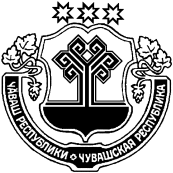 О выдаче разрешения на использование земельного участка без предоставления земельного участка и установления сервитута Чебоксарскому ЛПУМГ- филиала ООО «Газпром трансгаз Нижний Новгород»В соответствии с пунктом 3 статьи 39.36 Земельного Кодекса Российской Федерации, Постановлением Правительства Российской Федерации  от 03.12.2014 г. №1300, Постановлением Кабинета Министров Чувашской Республики от 16 июля 2015 г. N 261 « Об утверждении порядка и условий размещения объектов на землях или земельных участках, находящихся в государственной или муниципальной собственности, без предоставления земельных участков и установления сервитутов на территории Чувашской Республики», на основании письма Чебоксарского ЛПУМГ-филиала ООО «Газпром трансгаз Нижний Новгород», администрация Таушкасинского сельского поселения Цивильского района Чувашской РеспубликиПОСТАНОВЛЯЕТ:1. Выдать Чебоксарскому ЛПУМГ-филиалу ООО «Газпром трансгаз Нижний Новгород» ИНН 5260080007, КПП 213002001, ОГРН 1025203016332 разрешение на использование земельного участка (п.1 перечня видов объектов, размещение которых может осуществляться на землях или земельных участках, находящегося в государственной или муниципальной собственности, без предоставления земельных участков  и установления сервитутов), находящегося по адресу: Чувашская Республика, Цивильский район, с/пос Таушкасинское, кадастровый номер 21:20:080601:719, общей площадью  8276 кв.м  для ремонта  объекта: «Магистральный газопровод Казань-Грький (от 84 до 201км)» инв. №000017994 (замена участка магистрального газопровода Ду300) на срок с 01.02.2022 по 30.11.2022 год.2. В случае, если использование земельных участков, указанных в п.1, привело к порче либо уничтожению плодородного слоя почвы в их границах, обязать   Чебоксарского ЛПУМГ-филиала ООО «Газпром трансгаз Нижний Новгород» привести их в состояние, пригодное для их использования в соответствии с разрешенным использованием и выполнить необходимые работы по их рекультивации.3. В случае предоставлении земельных участков юридическим или физическим лицам уведомить       Чебоксарского ЛПУМГ-филиала ООО «Газпром трансгаз Нижний Новгород» в течение 14 календарных дней до принятия решений об их предоставлении и досрочном прекращении действия выданного разрешения.                                                                    ЧĂВАШ РЕСПУБЛИКИÇĚРПÿ РАЙОНĚЧУВАШСКАЯ РЕСПУБЛИКА ЦИВИЛЬСКИЙ РАЙОН  ТАВĂШКАССИ ЯЛ ПОСЕЛЕНИЙĚНАДМИНИСТРАЦИЙĚЙЫШĂНУ01 нарăс 2022 № 07Тавăшкасси ялĕАДМИНИСТРАЦИЯ ТАУШКАСИНСКОГО СЕЛЬСКОГОПОСЕЛЕНИЯ ПОСТАНОВЛЕНИЕ01 февраля 2022 № 07деревня ТаушкасыГлава администрации Таушкасинскогосельского поселенияА.Г.Соловьев